1806-BCP MAV EP21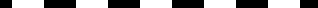 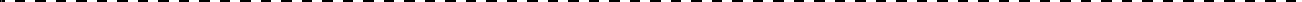 Il est interdit aux candidats de signer leur composition ou d'y mettre un signe quelconque pouvant indiquer sa provenance.DOSSIER SUJET RÉPONSESDurée : 3 heures	Coefficient : 2ÉPREUVE E2Sous épreuve E21 (U21) Analyse technique d’un ouvrageVous disposez des : Dossier technique de base.Documents techniques complémentaires.Ce dossier comporte 7 pages, numérotées de DSR 1 / 7 à DSR 7 / 7.Assurez-vous que cet exemplaire est complet.S’il est incomplet, demandez un autre exemplaire au chef de salle.Aucun document n’est autorisé.L’usage de la calculatrice est autorisé.N°1. ÉTABLIR L’INVENTAIRE DES MENUISERIES	(6 pts)Afin de préparer la réponse à l’appel d’offre, vous êtes chargé d’établir l’inventaire des ouvrages du lot menuiserie aluminium pour le deuxième étage en indiquant :le repère,la façade,la localisation,l’affaiblissement acoustique,les dimensions,les quantités.N°2. JUSTIFIER LE CLASSEMENT AEV DES MENUISERIES	(6 pts)Afin de préparer le dimensionnement des menuiseries et remettre votre réponse à l’appel d’offre, on vous demande de vérifier le classement AEV des menuiseries.Rechercher le classement minimal imposé par les normes en vigueur.Rechercher le classement du CCTP.Conclure1°) Classement AEV de l’ouvrage :2°) Le classement du CCTP est :3°) ConclusionN°3. VÉRIFIER L’ÉPAISSEUR DU VITRAGE DU CHÂSSIS  RE PÈRE ME 03	(12 pts)Le CCTP prévoit un vitrage 4/12/6 pour le châssis ME 03 situé au 3ème étage.On vous demande de vérifier si l’épaisseur de ce vitrage est conforme à la réglementation en vigueur.Déterminer l’épaisseur minimum.Vérifier la résistance.Vérifier la flèche.Conclure.Calcul de l’épaisseur minimum du vitrage e1 (détaillez vos calculs)Vérification de la flèche du vitrageVérification de la résistance du vitrage eRQue concluez-vous ?N°4. VALIDER LE CHOIX DE LA TRAVERSE DU CHÂSSIS REPÈRE ME 10 (8 pts)Le châssis ME10 est constitué d’une traverse intermédiaire référence 215056.  Le responsable  du bureau des méthodes vous charge de valider le remplacement de cette référence par une traverse intermédiaire référence 215202, en vérifiant l’inertie de la traverse.Votre étude :Votre conclusion :N°5. COMPLÉTER LA LIAISON GROS-ŒUVRE / GARDE-CORPS	(8 pts)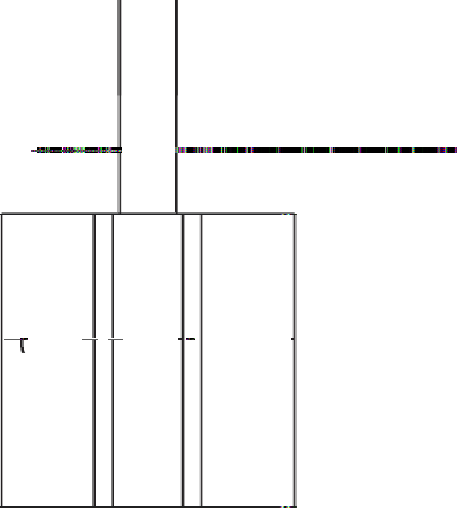 L’entreprise doit soumettre son dossier de plan d’exécution pour avis à la maîtrise d’œuvre, vous êtes chargé de compléter le dessin de définition en indiquant l’entraxe entre poteaux, la position des points d’ancrage ainsi que la référence des chevilles.Entraxe maxi =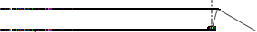 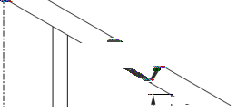 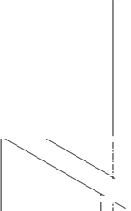 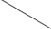 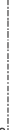 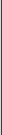 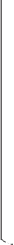 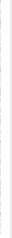 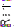 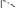 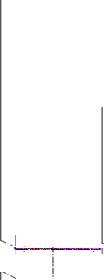 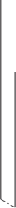 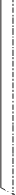 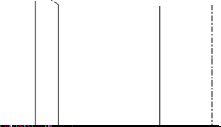 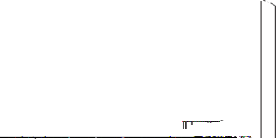 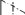 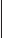 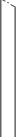 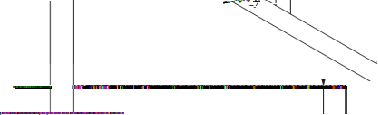 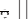 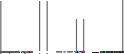 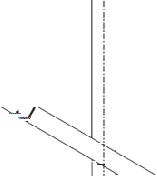 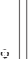 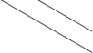 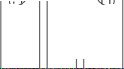 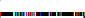 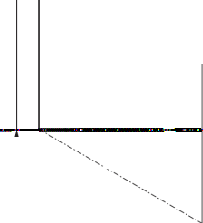 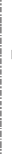 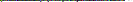 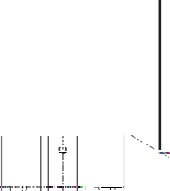 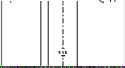 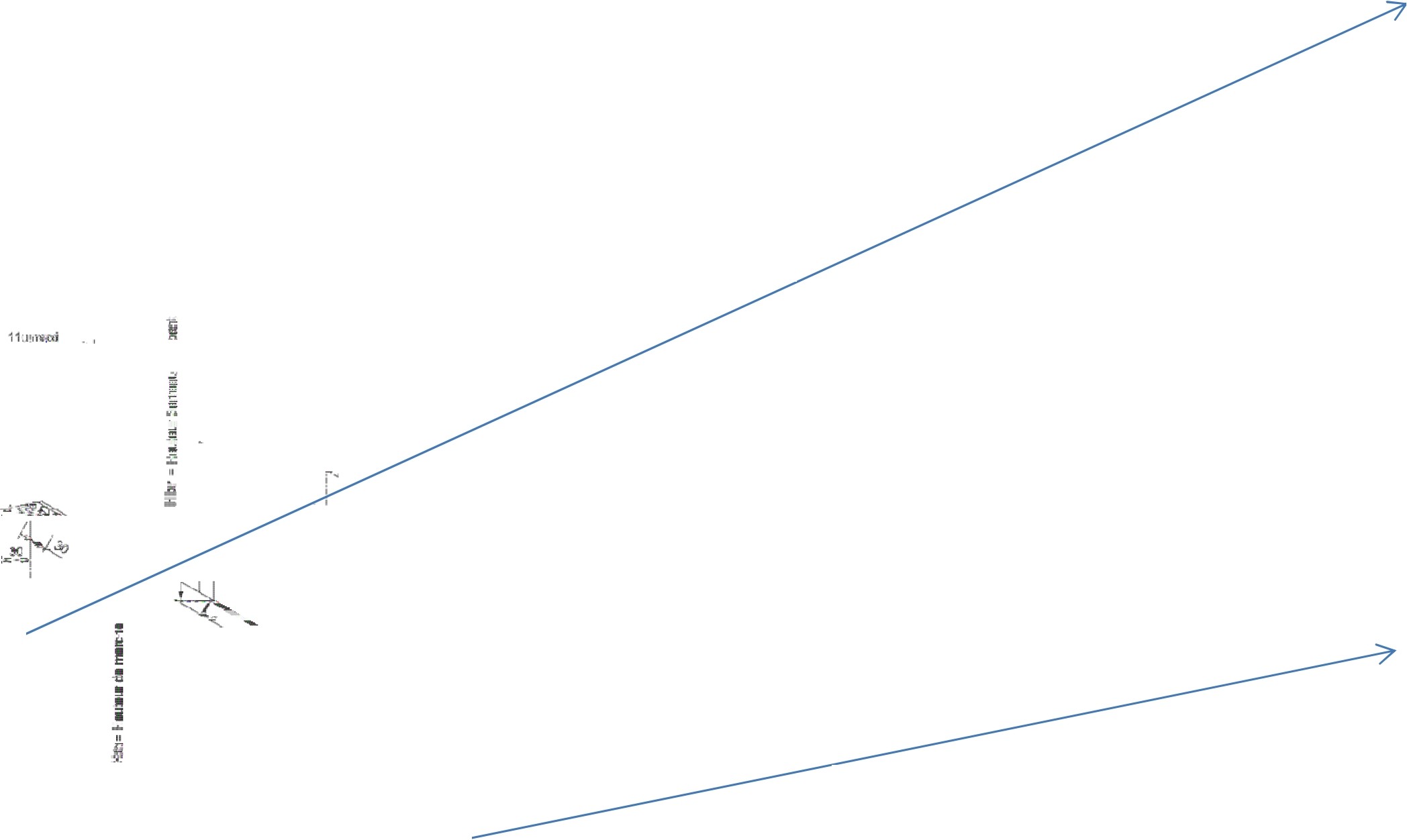 Référence cheville :Baccalauréat professionnel Menuiserie aluminium-Verre	SOUS-ÉPREUVE E21 : ANALYSE TECHNIQUE D’UN OUVRAGE	DOSSIER SUJET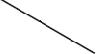 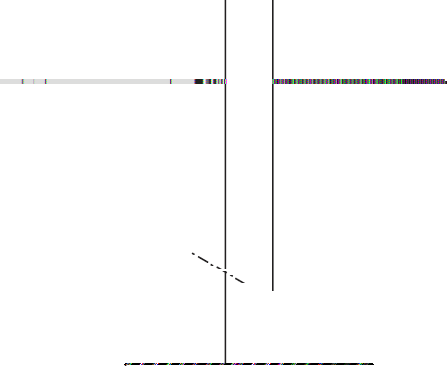 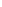 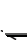 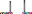 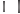 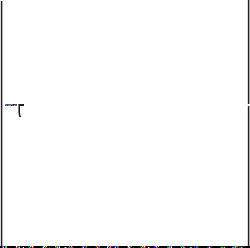 Durée : 3 h	Coef. : 2	Session 2018	1806-BCP MAV EP21	DSR 7 / 7 	RÉPONSES	Baccalauréat professionnel Menuiserie aluminium-VerreSOUS-ÉPREUVE E21 : ANALYSE TECHNIQUE D’UN OUVRAGEDOSSIER SUJETRÉPONSESDurée : 3 hCoef. : 2Session 20181806-BCP MAV EP21DSR 1 / 7Classement AEVClassement AEVRégionCatégorie de terrainHauteur du bâtiment (en m)Classement de perméabilité à l’airClassement d’étanchéité à l’eauClassement de résistance au vent